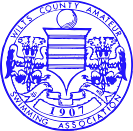 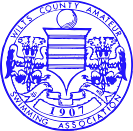 AGENDAManagement Team MeetingLocation: Zoom Meeting (see below for joining details)Date and Time:   Wednesday 12th March 2024, 7:00pmWelcome and Apologies.Approval of the minutes of the last meeting –   3 January 2024Minutes of Sub Committee Meetings MinutesSwim England South West Limited Report (DL/PR)Diversity, Inclusion, Safeguarding, Welfare and Governance (AR)Finance (GP & KM)Education & Development Report (AC)Swimming (SY/DL/RH)County Champs – to include Clubs’ FeedbackWiltshire LeagueOther County EventsWater Polo (CS)Artistic Swimming (CM)Diving (MS)Masters (KA)Open Water (KR)Any Other BusinessGood GovernanceOpen Meets & Cost of Coach/TM passesAOBDate of Next Meeting Thursday 16 May 2024 – Man. Exec.Wednesday 17 July 2024 – Man. Exec.Wednesday 23 October 2024 – Man. Exec.Saturday 30 November 2024 – AGM – Full County Meeting.All minutes of previous meeting and be found on the County Website.Zoom Meeting Details:Please contact: Wiltshire Chair -  Andrew Ryczanowski – WiltshireChair@Gmail.com or Wiltshire Secretary - Lesley Leffers glleffers@btinternet.com for details.